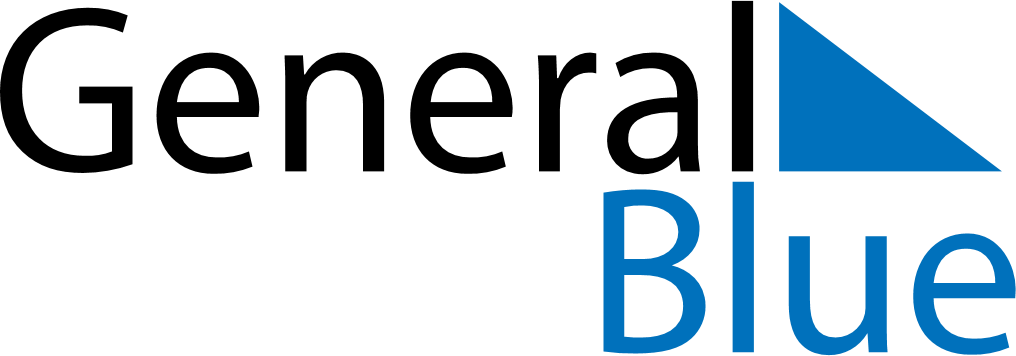 November 2025November 2025November 2025The NetherlandsThe NetherlandsMondayTuesdayWednesdayThursdayFridaySaturdaySunday12345678910111213141516Saint Martin1718192021222324252627282930